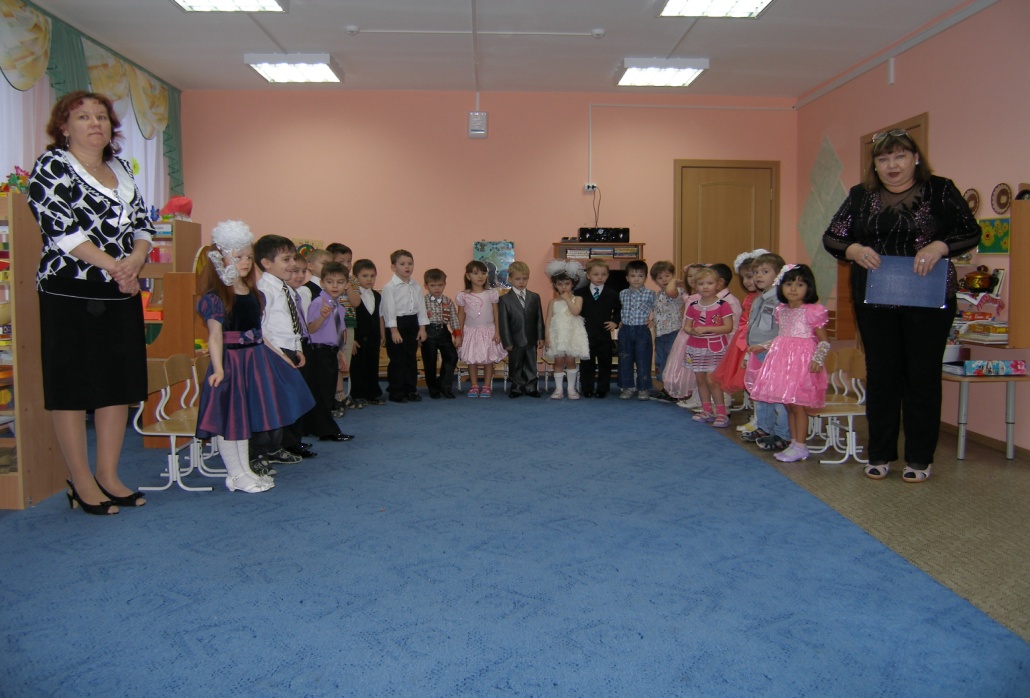 Совместное мероприятие для детей и родителей:посвященного  «Дню  Матери»в старшей группе №3 «Семицветик»                                                        Воспитатель: Л.Ш.Симашко  Цели и задачи:Воспитывать любовь, уважение к маме, бабушке.Вызвать желание удивлять, радовать близких. Делать подарки.             Оборудование:Магитафон- дисковый (диски с записью песен о маме)Атрибуты для проведения игр и соревнований :бисер, стульчики,платочки, мальберты, ватман, фломастеры    Звучит песня «Мама – первое слово, главное слово в нашей судьбе»Ведущий:                 Исполняется песня: «К нам мамы пришли!»       -Дорогие мамы! Сегодня мы пригласили вас на вечер, посвященный вам. Первое слово, которое произносит человек – это слово «мама». Оно обращено к той, что подарила ему жизнь. Любовь к матери заложена в нас самой природой. Это чувство живет в человеке до конца его дней. Максим Горький писал: « Без солнца не цветут цветы, без любви нет счастья, без женщины нет любви, без матери нет ни поэта, ни горя».Ведущий: Дети, а кто знает, какой праздник отмечает вся страна 25 ноября? _  День Матери!Ведущий: А хотите, я расскажу вам историю происхождения этого праздника?А сейчас наши дети расскажут стихи для мам.Илария Р.Ведущий: А теперь приглашаем мам для участия в конкурсе:«Нарисуй цветок с завязанными глазами».Ярослав и Ростислав З.Ведущий:                   Ваня КВедущий:            Добрая, любимая. Ласковая, заботливая, милая. Мамочка, мамулечка, бабулечка.А сейчас я хочу загадать вам загадки, послушайте и отгадайте:Растает даже ледяная глыбаОт слова доброго …..(спасибо)Зазеленеет старый пень,Когда услышит…..(добрый день)Когда бранят за шалости, мы говорим..(прости, пожалуйста)И в России, и в Дании на прощание говорят …(до свидания)        А сейчас приглашаем мам для участия в конкурсе: «Собери украшение»Ведущий: Дети, а еще про мам есть пословицы и поговорки. Давайте их вспомним:        А теперь все мамы приглашаются на конкурс со стулья: « Третий – лишний»Ведущий: а теперь, ребята, предлагаем послушать загадки про мам:Эти шарики на нитиВы примерять не хотите ль?На любые ваши вкусыВ маминой шкатулке…..(бусы)В ушах маминых сверкают.Цветом радуги сверкают.Серебрятся капли – крошкиУкрашения…..(сережки)Назовите –  посуду:Ручка прицепилась к кругу.Блин испечь ей – ерундаЭто – же ….(сковорода)В брюхе у нег водаЗабурлила от тепла.Как разгневанный начальник.Быстро закипает….(чайник)Это кушанье для всехМама сварит на обед.А половник тут как тутРазольет в тарелки…(суп)              (Дети дарят своим мамочкам подарки)Ведущий:             Есть в природе знак святой и вещий.             Ярко обозначенный в веках.             Самая прекрасная из женщин –              Женщина с ребенком на руках!             Пусть ей вечно солнце рукоплещет,              Где она и будет жить в веках,             Самая прекрасная из женщин –              Женщина с ребенком на руках!!!!!!!!!!!!